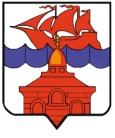           РОССИЙСКАЯ ФЕДЕРАЦИЯ             КРАСНОЯРСКИЙ КРАЙТАЙМЫРСКИЙ ДОЛГАНО-НЕНЕЦКИЙ МУНИЦИПАЛЬНЫЙ РАЙОНАДМИНИСТРАЦИЯ СЕЛЬСКОГО ПОСЕЛЕНИЯ ХАТАНГАПОСТАНОВЛЕНИЕ 19.02.2016 г.                                                                                                                     № 017 - П  О поощрении Благодарственным письмом Руководителя администрации сельского поселения ХатангаЗа объективное освещение событий, всестороннее информирование населения сельского поселения Хатанга и в связи с празднованием 20-летия со дня образования Информационного центра, ПОСТАНОВЛЯЮ:Поощрить Благодарственным письмом Руководителя администрации сельского поселения Хатанга и ценным подарком:-	коллектив Информационного центра Муниципального бюджетного учреждения культуры «Хатангский культурно-досуговый комплекс».Контроль за исполнением настоящего Постановления возложить на заместителя Руководителя администрации сельского поселения Хатанга Попову О.В.И.о. Руководителя администрациисельского поселения Хатанга                                                                                 Е.А. Бондарев